Настоящая Форма должна быть отправлена в адрес Кинофестиваля до 20 июля 2022 года включительно.1. ФИЛЬМ1.1. Название фильмана русском языке: ___________________________на английском языке: ________________________1.2. Страна производства _____________________1.3. Год производства ______ (к участию в конкурсной программе допускаются фильмы, созданные не ранее 1 января 2020 года)1.4. Номинация (жанр) (нужное отметить):1.5. Хронометраж _______ (в минутах)1.6. Фильм является дебютной работой режиссера в данном жанре (нужное отметить): □  Да      □  Нет1.7. Просим указать, является ли показ на кинофестивале «Лучезарный Ангел» премьерой фильма (нужное отметить):     □  Да      □  Нет1.8. Дата премьерного показа фильма «__»  ___________ 20__ г.1.9. Кинофестивали, в которых фильм принимал участие: ____________________________________1.10. Полученные призы (если таковые были) ______________________________________________1.11. Категория информационной продукции (возрастной рейтинг фильма) ____+Регистрационный лист в электронной форме (MS Word для копирования информации в каталог кинофестиваля), его скан с подписью и печатью (если имеется) правообладателя (формат PDF) и все необходимые приложения (ссылку на фильм, фото, кадры из фильма, трейлер и пр.) необходимо направлять на E-mail: luchangel@mail.ru. В теме письма обязательно должна быть пометка «Реглист и материалы к «…» (название фильма), либо «Реглист, материалы и ссылка на  «…» (название фильма).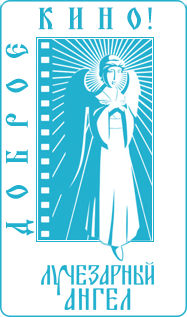 XIX Международный благотворительныйкинофестиваль «Лучезарный Ангел»РЕГИСТРАЦИОННЫЙ ЛИСТПеред заполнением настоящей формы необходимо ознакомиться с Регламентом XIX Международного благотворительного кинофестиваля «Лучезарный Ангел». Фильмы, не соответствующие требованиями Регламента, к участию в кинофестивале не допускаются.□  игровое
полнометражное□ игровое
короткометражное□ документальное□ анимационное2. ПРОИЗВОДСТВО2.1. ФИО (полностью) продюсера: ____________________Телефон (рабочий):                          E-mail (рабочий):	2.2. Компания-производитель: __________________Адрес: ________________Телефон:                                           E-mail: 2.3. Должность и ФИО (полностью) руководителя компании-производителя: ___________________3. ТВОРЧЕСКАЯ ГРУППАРежиссер ____________________________Телефон (рабочий):                                             Е-mail (рабочий): Автор сценария _______________________Оператор_____________________________Художник ____________________________Монтажер ____________________________Композитор __________________________Звукооператор ________________________3.8. В ролях (или роли озвучивают):ФИО _____________________________________   Персонаж_________________________________ФИО _____________________________________   Персонаж_________________________________ФИО _____________________________________   Персонаж_________________________________ФИО _____________________________________   Персонаж_________________________________4. ДОКУМЕНТАЦИЯ И МАТЕРИАЛЫВ адрес Дирекции Кинофестиваля до 20 июля . включительно необходимо направить следующие материалы:Просмотровая копия фильмав виде ссылки на фильм (ссылка не должна содержать «сборники» и дополнительные материалы – меню, промо-ролики, калибровку цвета, текста, звука и любую иную информацию).4.2. Синопсис (на русском языке объёмом не более 500 знаков): _______________________________4.3. Биография режиссера (не более 100 знаков): ___________________________________________4.4. Избранная фильмография режиссера (не более 5 фильмов): _______________________________4.5. Фото режиссера 1–2 шт. в формате JPEG, не менее 1 Mb.4.6. Кадры из фильма 3–4 шт. в электронном виде (в формате JPEG, не менее 1 Mb).4.7. Тизер (трейлер) фильма (если таковой имеется) предоставляется в виде ссылки.4.8. Пресс-материалы, плакаты (указать, будут ли представлены на кинофестиваль)   □ Да   □ Нет4.9. Для фильмов на иностранном языке: внешние субтитры в виде SRT-файла на русском (или английском) языке, либо диалоговые листы с хронометражем.4.10. Только для фильмов российского производства – скан-копия в формате JPEG Прокатного удостоверения на фильм, если имеется (обязательно с оборотной стороной).4.11. Пункт заполняется по желанию правообладателя. Если фильм размещен для платного или бесплатного просмотра на онлайн-сервисах и ресурсах (Amediateka, Кинопоиск-HD, OKKO и др.), просьба указать прямые ссылки для последующего их размещения на официальных интернет-ресурсах Организаторов Кинофестиваля: __________________________________________________5. ПЕРЕДАЧА И ТРАНСПОРТИРОВКА КОПИЙ ФИЛЬМОВ Информация об отправителе копий фильма на Кинофестиваль:Компания: __________________________________________________________________________ФИО (полностью) представителя: ______________________________________________________Телефон (рабочий):                                          E-mail (рабочий):  6. СОГЛАСИЕ НА УЧАСТИЕ В КИНОФЕСТИВАЛЕ6.1. Правообладатель:___________________________________________________________________(полное наименование организации либо ФИО полностью)Адрес организации: ____________________________________________________________________Контактное лицо: ______________________________________________________________________Телефон (рабочий):                                           E-mail (рабочий):Правообладатель фильма дает согласие организаторам Кинофестиваля на демонстрацию указанного фильма на Кинофестивале и подтверждает, что не отзовет фильм с Кинофестиваля. Представитель правообладателя (лицо, уполномоченное правообладателем на основании доверенности): _______________________________________________________________________(полное наименование организации либо ФИО полностью)Адрес организации:_____________________________________________________________________Контактное лицо: ____________________________________________________________________ Телефон (рабочий):                                           E-mail (рабочий):6.2. Правообладатель подтверждает использование указанного адреса электронной почты в качестве моей простой электронной подписи в порядке электронного взаимодействия в соответствии с разделом 5 Регламента Кинофестиваля. Подтверждаю, что все документы и материалы, а также иная информация, поступившая с принадлежащего мне указанного адреса электронной почты, направлена непосредственно мной. Подтверждаю, что несу ответственность за сохранность конфиденциальности логина и пароля, предоставляющих доступ к учетной записи почтового сервиса указанной мной электронной почты, а также гарантирую наличие у лиц, имеющих доступ к указанной учетной записи, надлежащих полномочий совершать юридически значимые действия от имени соответствующего лица. Признаю юридически обязательными все действия, совершенные с использованием принадлежащего мне указанного адреса электронной почты.6.3. Настоящий Регистрационный лист подтверждает согласие Правообладателя на демонстрацию фильма на Кинофестивале.6.4. Правообладатель (представитель правообладателя) подтверждает, что правообладатель обладает правами на демонстрацию указанного фильма на Кинофестивале.6.5. Настоящим правообладатель дает согласие на демонстрацию на ТВ в рамках освещения программы Кинофестиваля любых четырех отрывков из фильма, по выбору Дирекции Кинофестиваля. 6.6. С Регламентом Международного благотворительного кинофестиваля «Лучезарный Ангел», размещенным для всеобщего ознакомления в открытом доступе на официальном сайте Кинофестиваля http://luchangela.ru, правообладатель (представитель правообладателя) ознакомлен. Правила и условия, предусмотренные Регламентом, правообладателю (представителю правообладателя) понятны. Правообладатель (представитель правообладателя) принимает данные правила и условия, обязуется их соблюдать и дает согласие на участие в Кинофестивале на указанных условиях.6.7. Правообладатель (представитель правообладателя) несет ответственность за достоверность предоставленных им сведений и подлинность предоставленных документов.6.8. Правообладатель/лицо, действующее от имени и в интересах правообладателя, в случаях превышения лимита количества знаков установленного п.п. 4.2, 4.3., а также лимита информации, указываемой в п. 4.4. Регистрационного листа, настоящим выражает свое согласие и предоставляет специалистам Кинофестиваля право самостоятельно сократить количество знаков в синопсисе, биографии и количество фильмов в фильмографии до требуемого.6.9. Информация, отраженная заявителем в Регистрационном листе, впоследствии будет опубликована в каталоге, на официальном сайте и социальных сетях Кинофестиваля, в связи с чем Правообладатель/лицо, действующее от имени и в интересах правообладателя, несет ответственность за ее содержание. Специалисты Кинофестиваля оставляют за собой право самостоятельно исправлять грамматические/стилистические ошибки.6.10. Все пункты Регистрационного листа должны быть заполнены в полном объеме. В случае невнесения данных в Регистрационный лист, представленный фильм не допускается к участию в Кинофестивале.6.11. Полномочия представителя правообладателя подтверждены доверенностью № ___________ от «__» ___________ 2022 г. (прилагается).Подпись правообладателя (представителя правообладателя) _______________________ /____________________________________________________________________________________/(расшифровка подписи, должность, ФИО)Дата «__» __________ 2022 г.М.П.7. СОГЛАСИЕ НА ОБРАБОТКУ ПЕРСОНАЛЬНЫХ ДАННЫХ(заполняется правообладателем – физическим лицом)7.1. Я, _______________________________________________________________________________,(фамилия, имя, отчество)проживающий(ая) по адресу: ___________________________________________________________,паспорт серия _______ № __________ выдан «__» __________ ____ г., даю согласие на обработку информации, составляющей мои персональные данные (данные паспорта или документа, удостоверяющего личность, адреса проживания, прочие сведения, указанные в Регистрационном листе и прилагаемых документах), в целях внесения в информационные ресурсы и базы данных Кинофестиваля, организации Кинофестиваля, ведения статистики с применением различных способов обработки.7.2.	Настоящее согласие предоставляется на осуществление в отношении моих персональных  данных любых действий, которые необходимы или желаемы для достижения указанных выше целей, включая (без ограничения) сбор, систематизацию, накопление, хранение, уточнение (обновление, изменение), использование, распространение (в том числе передачу третьим лицам – в соответствии с действующим законодательством), обезличивание, блокирование, а также осуществление любых иных действий с персональными данными, предусмотренных Федеральным законом РФ от 27.07.2006 г. № 152-ФЗ «О персональных данных», а также Политикой АНО «Центр духовно-нравственной культуры «ПОКРОВ» – оператора персональных данных Международного благотворительного кинофестиваля «Лучезарный Ангел» в отношении обработки персональных данных. 7.3.	Я проинформирован(а) о том, что персональные данные могут обрабатываться неавтоматизированным и автоматизированным способами обработки.7.4.	Согласие действует в течение 5 лет с момента подписания и автоматически продлевается на следующие 5 лет до момента отзыва настоящего согласия посредством заявления в простой письменной форме.7.5.	С Политикой АНО «Центр духовно-нравственной культуры «ПОКРОВ» – оператора персональных данных Международного благотворительного кинофестиваля «Лучезарный Ангел» в отношении обработки персональных данных, размещенной для всеобщего ознакомления в открытом доступе на официальном сайте Кинофестиваля www.luchangela.ru, ознакомлен(а).7.6.	Я подтверждаю, что, давая согласие на обработку персональных данных, я действую своей волей и в своих интересах (Политика обработки персональных данных: http://luchangela.ru/policy). Подпись _______________________/______________________________________________________/                                                      (расшифровка подписи, ФИО)Дата «__» ____________ 2022 г.  8. МЕРОПРИЯТИЯ, ПРОВОДИМЫЕ В РАМКАХ КИНОФЕСТИВАЛЯ В ТЕЧЕНИЕ ГОДАКинопоказы фильмов, допущенных к участию в Международном благотворительном кинофестивале «Лучезарный Ангел», в некоммерческих и благотворительных акциях и мероприятиях, проводимых в межфестивальный период, в том числе в рамках кинофестиваля «Свет Лучезарного Ангела», возможны исключительно в случае согласия правообладателей, которое Организаторы кинофестиваля письменно запрашивают у них на каждый показ.